DANE DO WYSTAWIENIA FAKTURY ZA PÓŁKOLONIE SPORTOWE W WAKEPARK KOSZALINProsimy o dokładne dane do wystawienia faktury (prosimy o zorientowanie się w zakładach pracy na kogo i z jakim adresem ma być wystawiona faktura)Imię nazwisko …………………………………………………………………………….Adres ………………………………………………………………………………………..NIP jeśli konieczne …………………………………………………………………..Tytuł faktury ………………………………………………………………………………(np. Półkolonia Kamil Nowak 05-09.06.2023r)Adres email na który zostanie wysłana faktura ……………………………………………………………………………Potwierdzenie zgłoszenia wypoczynku dostępne jest na stronie : https://wypoczynek.men.gov.pl . Należy wpisać dane firmy : Exdream Marek Znyk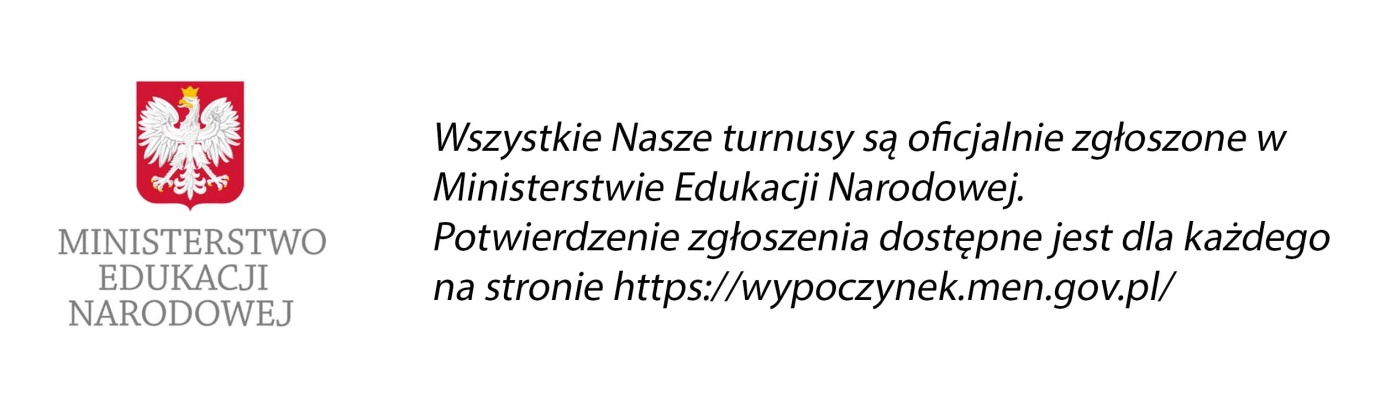 